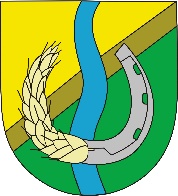 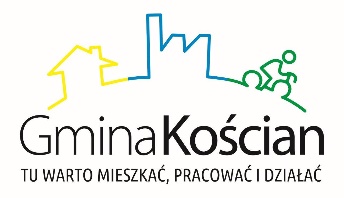 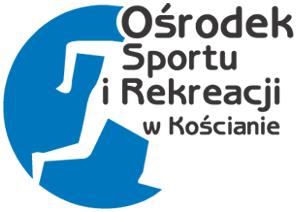 Regulamin I Zimowego Biegu Niedźwiedzia   Nowy Dębiec 5 stycznia 2020 r. Cele i założenia biegu:popularyzacja biegania jako czynnej formy wypoczynku,krzewienie idei poszanowania dla środowiska przyrodniczego,promocja gminy Kościan,propagowanie zdrowego stylu życia.Organizatorzy:-  Ośrodek Sportu i Rekreacji w Kościanie-  Paweł KotasPartnerzy:- Gmina Kościan- Hotel Niedźwiedź- Nadleśnictwo Kościan- Jednostka OSP GryżynaTermin, miejsce i trasa:Niedziela, 5 stycznia 2020 r.  start i meta  biegów Nowy Dębiec przy Hotelu Niedźwiedź ul. Wczasowa 20Dystans 10 km i 5 km start godz. 12:00Nawierzchnia tras biegowych: 5 i 10 km. – asfaltowaElektroniczny pomiar czasu.Limit czasowy ukończenia biegu na 10 kilometrów 1h 30 min.Zasady uczestnictwa i zgłoszeniaZgłoszenia do biegu na 10 km oraz biegu  na 5 km  do dnia 20.12.2019 r. panel zapisów dostępny na stronie www.zapisy.maratończykpomiarczasu.pl lub w dniu zawodów w biurze. Limit zawodników 150 dla biegu głównego oraz 100 osób dla biegu na 5 km.Biuro zawodów przy Hotelu Niedźwiedź czynne w dniu zawodów od godz. 9.00 do 11:30.Po wypełnieniu formularza zgłoszeniowego należy uiścić opłatę przez przelewy online lub na konto organizatora.Udział w biegu jest płatny- do biegu  na 10 km - 35 zł (zgłoszenia w terminie), dla zgłoszonych w dniu zawodów - 50 zł.  - do biegu na 5 km – 35 zł (zgłoszenia w terminie), dla zgłoszonych w biurze zawodów 50 zł.- Dla zgłoszeń po terminie nie ma gwarancji pełnego pakietu startowego.Do biegu zostaną dopuszczeni zawodnicy:- bieg na 10 km urodzeni w roku 2003 i starsi- bieg na 5 km urodzeni w roku 2007 i starsi- osoby poniżej 18 lat zobowiązane są do posiadania pisemnego pozwolenia na udział od rodziców lub prawnych opiekunów z ich podpisem.Każdy uczestnik biegów winien posiadać aktualne badania lekarskie.Trasa biegu odbywa się na drogach publicznych, zawodnicy muszą zachować szczególną ostrożność, mając na uwadze możliwość wyjechania pojazdów z pól, dróg leśnych czy pojedynczych zabudowań.Wszyscy zawodnicy na drogach publicznych powinni poruszać się prawą stroną jezdni i bezwzględnie przestrzegać przepisów Ruchu Drogowego.Uczestnik startuje wyłącznie na własną odpowiedzialność i ponoszą związane z tym ryzyko. Wszyscy Uczestnicy oraz ich opiekunowie wyrażając zgodę na start w zawodach przyjmują do wiadomości, że udział w zawodach wiąże się z wysiłkiem fizycznym i pociąga za sobą naturalne ryzyko i zagrożenie wypadkami, możliwość odniesienia obrażeń ciała i urazów fizycznych (w tym śmierci), a także szkód i strat o charakterze majątkowym.Każdy z uczestników ma obowiązek ubezpieczyć się od NNW na czas trwania zawodów we własnym zakresie.W przypadku zejścia z tras zawodów zawodnik jest zobowiązany  do niezwłocznego poinformowania organizatora o wycofaniu się z rywalizacji. Informację zgłosić można sędziom lub obsłudze tras, a następnie sędziemu głównemu. Wymóg ten podyktowany jest względami bezpieczeństwa.Każdy zawodnik ma obowiązek zapoznać się z regulaminem biegu i zobowiązany jest do jego przestrzeganiaPobranie numeru startowego przez zawodnika będzie równoznaczne z akceptacją regulaminu bieguNie przewiduje się możliwości przeniesienia opłaty na inna osobę.Zasady finansowaniaKoszty związane z przeprowadzeniem imprezy pokrywają organizatorzy oraz sponsorzy.Zawodnicy przyjeżdżają na koszt własny.Klasyfikacja końcowa,  nagrodyGeneralna Kobiet i Mężczyzn na 10 i 5 km – statuetki i nagrody finansowe za miejsca 1,2,3Klasyfikacja wiekowa kobiet  i mężczyzn na 10 i 5 km – statuetki za 1,2,3 miejsce:- M/K 16 – 1991-2003- M/K 30 – 1981-1990- M/K 40 – 1971-1980- M/K 50 – 1961- 1970- M/K 60 – 1960 i starsi- M/K rocz. 2004 - 2007 – tylko na dystansie 5 kilometrówKlasyfikacja kobiet i mężczyzn najlepszy w gminie Kościan na 10 i 5 kilometrów – pucharZawodnicy nagrodzeni w klasyfikacji generalnej nie będą nagradzani w klasyfikacji wiekowej.Postanowienia końcoweBieg na dystansie 10 i 5 kilometrów zaliczany jest do Biegowego Grand Prix Gminy Kościan.Biegi odbędą się bez względu na pogodę.Uczestnicy maja obowiązek zachowania zasad fair-play podczas trwania biegów i na terenie imprezyOrganizator zapewnia opiekę medyczną.Organizator nie będzie odpowiadał za przedmioty pozostawione bez zabezpieczenia lub skradzione podczas imprezy.Organizator zastrzega sobie prawo interpretowania niniejszego regulaminu.Każdy uczestnik biegu otrzyma pamiątkowy medal, ciepły napój, poczęstunek.W biurze zawodów będzie można zakupić w cenie 20 zł pamiątkową koszulkę techniczną.Dane osobowe Uczestników dokonujących rejestracji przetwarzane są na podstawie art. 6 ust. 1 i 7 Rozporządzenia Parlamentu Europejskiego i Rady (UE) 2016/679 z dnia 27 kwietnia 2016r. w sprawie ochrony osób fizycznych w związku z przetwarzaniem danych osobowych i w sprawie swobodnego przepływu takich danych oraz uchylenia dyrektywy 95/46/WE, oraz art. 81 ustawy o prawie autorskim i prawach pokrewnych z dnia 4 lutego 1994 r. (Dz.U. 2017 poz. 880 z późn. Zm.) oraz Ustawy z dnia 10 maja 2018 r. o ochronie danych osobowychOrganizator zastrzega sobie prawo do przeprowadzenia z każdym z uczestników wywiadu, robienia mu zdjęć i filmowania na potrzeby reklamowe, promocyjne, wykorzystania w Internecie lub w transmisjach radiowo-telewizyjnych oraz na inne potrzeby komercyjne na podstawie regulaminu imprezy niemasowej oraz zgody wyrażonej przez uczestnika biegu w biurze zawodów. Organizator zastrzega sobie prawo do nieodpłatnego wykorzystywania na całym świecie wszelkich zdjęć, materiałów filmowych, wywiadów i nagrań dźwiękowych przedstawiających uczestników biegu. Mogą one być wykorzystane przez Organizatora poprzez umieszczanie na nośnikach typu CD-Rom, DVD, w katalogach oraz mediach, na stronach internetowych, w gazetach i na wystawach, jak również na potrzeby promocyjno-reklamowe związane z działalnością prowadzoną przez Organizatora na podstawie zgody wyrażonej przez uczestnika biegu w biurze zawodów.  Administratorem danych osobowych przetwarzanych w związku z organizacją Biegu , Zgodnie z art. 13 ust. 1 i ust. 2 rozporządzenia Parlamentu Europejskiego i Rady (UE) 2016/679 z dnia 27 kwietnia 2016 r. w sprawie ochrony osób fizycznych w związku z przetwarzaniem danych osobowych i w sprawie swobodnego przepływu takich danych oraz uchylenia dyrektywy 95/46/WE… (Dz. Urz. UE L 119/1 z 4.5.2016 r.) oraz Ustawy z dnia 10 maja 2018 r. o ochronie danych osobowych , jest Ośrodek Sportu i Rekreacji w Kościanie, ul. Młyńska 15, 64-000 Kościan. Obowiązek informacyjnyZgodnie z art. 13 ust. 1 i ust. 2 rozporządzenia Parlamentu Europejskiego i Rady (UE) 2016/679 z dnia 27 kwietnia 2016 r. w sprawie ochrony osób fizycznych w związku z przetwarzaniem danych osobowych i w sprawie swobodnego przepływu takich danych oraz uchylenia dyrektywy 95/46/WE… (Dz. Urz. UE L 119/1 z 4.5.2016 r.) oraz Ustawy z dnia 10 maja 2018 r. o ochronie danych osobowych informuję, że: 1. Administratorem Pana/Pani danych osobowych jest Ośrodek Sportu i Rekreacji w Kościanie, ul. Młyńska 15, 64-000 Kościan 2. Celem zbierania danych jest dopełnienie obowiązków określonych przepisami prawa lub realizacja umowy 3. Inspektorem ochrony danych jest dostępny pod adresem iod@tmpsc.pl lub pod numerem    telefonu: +48 882 155 218 4. Przysługuje Panu/Pani prawo do dostępu do treści swoich danych oraz ich sprostowania, usunięcia lub ograniczenia przetwarzania, a także prawo sprzeciwu, zażądania zaprzestania przetwarzania i przenoszenia danych, jak również prawo do cofnięcia zgody w dowolnym momencie oraz prawo do wniesienia skargi do organu nadzorczego, tj.: Prezesa Urzędu Ochrony Danych Osobowych. 5. Podanie danych jest dobrowolne, lecz niezbędne do realizacji celów wynikających z przepisów prawa lub realizacji umowy. W przypadku niepodania danych, wypełnienie powyższego celu nie będzie możliwe. 6. Dane udostępnione przez Pana/Panią nie będą podlegały udostępnieniu podmiotom trzecim. Odbiorcami danych będą tylko instytucje upoważnione z mocy prawa lub podmioty, którym dane muszą zostać udostępnione dla realizacji umowy. 7. Dane udostępnione przez Pana/Panią nie będą podlegały profilowaniu. 8. Administrator danych nie ma zamiaru przekazywać danych osobowych do państwa trzeciego ani organizacji międzynarodowej. 9. Dane osobowe będą przechowywane przez okres nie dłuższy, niż ten wymagany ustawą o narodowym zasobie archiwalnym i archiwach, licząc od początku roku następującego po roku, w którym dane osobowe zostały podane. Na podstawie art. 6 ust. 1 i 7 Rozporządzenia Parlamentu Europejskiego i Rady (UE) 2016/679 z dnia 27 kwietnia 2016r. w sprawie ochrony osób fizycznych w związku z przetwarzaniem danych osobowych i w sprawie swobodnego przepływu takich danych oraz uchylenia dyrektywy 95/46/WE, oraz art. 81 ustawy o prawie autorskim i prawach pokrewnych z dnia 4 lutego 1994 r. (Dz.U. 2017 poz. 880 z późn. Zm.) przyjmuję do wiadomości i wyrażam zgodę na: „Biorąc udział w Zimowym Biegu Niedźwiedzia wyrażam zgodę na przetwarzanie moich danych osobowych oraz wizerunku w celu dopełnienia realizacji działań statutowych, promocyjnych i uczestnictwa w wydarzeniach organizowanych przez Administratora”. Dane organizatora Ośrodek Sportu i Rekreacji w Kościanie Ul. Młyńska 15 64-000 Kościan Tel. 65 512 11 25 Email: biuro@osir.koscian.pl 